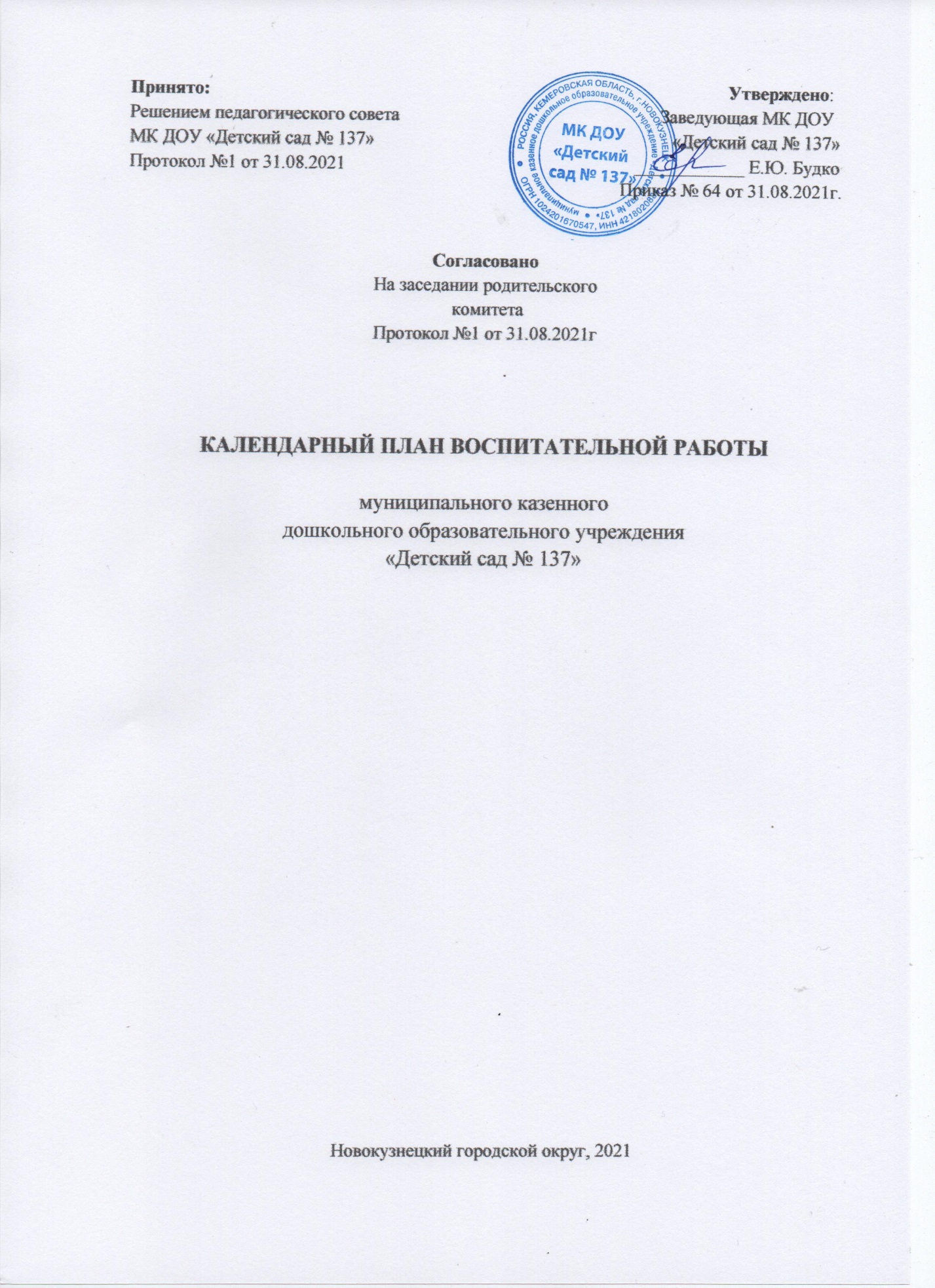        На основе рабочей программы воспитания на 2021-2022 учебный год составлен план воспитательной работы. Календарный план воспитательной работы строится на основе базовых ценностей и примерного тематического плана ОП ДО «Детский сад № 137». Мероприятия проводятся как для всего детского сада, так и для групп. Мероприятия для всего детского сада разрабатываются  специалистами: музыкальный руководитель, инструктор  по физической культуре, учитель-логопед, ст. воспитатель.      Для мероприятий внутри группы воспитатель самостоятельно разрабатывает формы реализации воспитательного направления. Календарный план воспитательной работыТема мероприятияВозрастСрокОтветственныеПатриотическое направление воспитанияПатриотическое направление воспитанияПатриотическое направление воспитанияПатриотическое направление воспитанияЦикл бесед, занятий, чтения художественной литературы патриотического содержания2-7 летВ течение учебного годаВоспитателиОрганизация выставок, оформление групп  к памятным датам2-7 летВ течение учебного годаСт. воспитатель, воспитатели, муз.руководитель, педагог-психолог, учитель-логопедДень народного единства3-7 летНоябрьВоспитатели, муз. руководительДень матери, проведение досугов по группам3-7 летНоябрьВоспитатели, муз. руководительДень Защитника Отечества3-7 летФевральСт. воспитатель, воспитатели, муз.руководитель, педагог-психолог, учитель-логопедАкция «Георгиевская ленточка»3-7 летМайСт. воспитатель, воспитателиАкции: Окна Победы ,Бессмертный полк2-7 летМайСт. воспитатель, воспитатели, муз.руководитель, педагог-психолог, учитель-логопедВыставка детских работ ко Дню Победы4-7 летМай Ст. воспитатель, воспитателиЦелевые прогулки, экскурсии в памятные даты3-7 летВ течение учебного годаСт. воспитатель, воспитатели, муз.руководитель, педагог-психолог, учитель-логопедЦелевые прогулки (в том числе виртуальные) по кемеровской области, Новокузнецку3-7 летВ течение учебного годаСт. воспитатель, воспитатели, муз.руководитель, педагог-психолог, учитель-логопедДень России3-7 летИюньСт. воспитатель, воспитатели, муз.руководитель, педагог-психолог, учитель-логопедДень города, день металлурга3-7 летИюльвоспитатели, муз.руководительДень флага России3-7 летАвгустСт. воспитатель, воспитатели, муз.руководитель, педагог-психолог, учитель-логопедДень шахтера4-7 летАвгуствоспитатели, муз.руководительСоздание электронной картотеки игр, видеороликов, методических рекомендаций, дидактических пособий по теме «Патриотическое воспитание»В течение учебного годаСт. воспитатель, воспитатели, муз.руководитель, педагог-психолог, учитель-логопедДень космонавтики3-7 летАпрельвоспитатели, муз.руководитель, педагог-психолог, учитель-логопедСоциальное направление воспитанияСоциальное направление воспитанияСоциальное направление воспитанияСоциальное направление воспитанияЦикл бесед, занятий, чтения художественной литературы нравственного  содержания2-7 летВ течение учебного годавоспитатели, муз.руководитель, педагог-психолог, учитель-логопедДень добрых дел3-7 летСт. воспитатель, воспитатели, муз.руководитель, педагог-психолог, учитель-логопедДень дошкольного работника: беседы, выставка рисунков3-7 летСентябрьСт. воспитатель, воспитатели, муз.руководитель, педагог-психолог, учитель-логопедСоциальная акция: «Пристегнись – это модно» (профилактика ДТП)3-7 летСентябрьСт. воспитатель, воспитателиМесячник пожарной безопасности3-7 летНоябрьСт. воспитатель, воспитатели, муз.руководитель, педагог-психолог, учитель-логопедДень пожилого человека: открытка для бабушки, дедушки, беседы3-7 летОктябрьСт. воспитатель, воспитатели, муз.руководитель, педагог-психолог, учитель-логопедДень вежливости: викторина3-7 летДекабрьвоспитатели,Акция:» стань заметнее на дороге»3-7 летЯнварьСт. воспитатель, воспитатели,Акция: Дорогами добра3-7 летСентябрьСт. воспитатель, воспитатели,Праздник 8 марта3-7 летМартвоспитатели, муз.руководитель, педагог-психолог, учитель-логопедРазвлечение «День смеха»3-7 летАпрельвоспитатели, муз.руководительПраздник «До свидания, детский сад»3-7 летМайвоспитатели, муз.руководительДень семьи, любви и верности3-7 летИюльвоспитатели, муз.руководительРазвлечение «Вот оно какое наше лето!»3-7 летАвгуст воспитатели, муз.руководительСоздание электронной картотеки игр, видеороликов, методических рекомендаций, дидактических пособий по теме « Духовно-нравственное воспитание»2-7 летВ течение учебного годаСт. воспитатель, воспитатели, муз.руководитель, педагог-психолог, учитель-логопедПознавательное направление развитияПознавательное направление развитияПознавательное направление развитияПознавательное направление развитияЦикл бесед, занятий, чтения художественной литературы экологического  содержания2-7 летВ течение учебного годавоспитатели, педагог-психолог, учитель-логопедОформление и пополнение центра природы «Эколята-дошколята»3-7 летвоспитателиРазвлечение «Посвящение в эколята»3-7 летНоябрьвоспитатели, муз.руководительПраздник «День земли»3-7 летАпрельвоспитатели, муз.руководительФоторепортаж «Моя семья на защите природы»3-7 летМайСт. воспитатель, воспитатели, муз.руководитель, педагог-психолог, учитель-логопедНеделя экологии3-7 летИюльСт. воспитатель, воспитатели, муз.руководитель, педагог-психолог, учитель-логопедСоздание электронной картотеки игр, видеороликов, дидактических пособий,методических рекомендаций по теме «Экология»3-7 летВ течение учебного годаСт. воспитатель, воспитатели, муз.руководитель, педагог-психолог, учитель-логопедФизическое и оздоровительное направление воспитанияФизическое и оздоровительное направление воспитанияФизическое и оздоровительное направление воспитанияФизическое и оздоровительное направление воспитанияЦикл бесед, занятий, чтения художественной литературы здоровьесберегающего  содержания2-7 летВ течение учебного годаВоспитатели,учитель-логопед, педагог-психологСоблюдение режима дня, двигательного режима2-7 летВ течение учебного годавоспитатели, муз.руководитель, педагог-психолог, учитель-логопедНеделя здоровья3-7 летНоябрьвоспитатели, муз.руководитель, педагог-психолог, учитель-логопедФизкультурные праздники, развлечения2-7 летВ течение учебного годавоспитатели, муз.руководитель, Оформление и пополнение центров здоровья спортивным инвентарем, нестандартным оборудованием2-7 летВ течение учебного годавоспитателиСоздание электронной картотеки игр, видеороликов, дидактических пособий, методических рекомендаций по теме «Здоровье»В течение учебного годавоспитатели, муз.руководитель, педагог-психолог, учитель-логопедТрудовое направление воспитанияТрудовое направление воспитанияТрудовое направление воспитанияТрудовое направление воспитанияЦикл бесед, занятий, чтения художественной литературы по теме «Трудовое воспитание», «Профессии»  3-7 летВ течение учебного годаВоспитатели,учитель-логопед, педагог-психологОрганизация дежурства по столовой, в уголке природы, по занятиям4-7 летВ течение учебного годаВоспитателиВыставка поделок «Осенние фантазии»3-7 летСентябрьСт. воспитатель, воспитателиОрганизация уголков «Хозяюшка», «семья» и др.3-7 летВ течение учебного годаВоспитателиПополнение атрибутами сюжетно-ролевых игр 3-7 летВ течение учебного годаВоспитателиАкция по сбору макулатуры3-7 летОктябрь-апрельСт. воспитатель, воспитателиСмотр-конкурсы «Лучшая зимняя постройка на участке», «лучший летний участок»2-7 летДекабрь, майСт. воспитатель, воспитателиАкция «Спаси планету – посади дерево»3-7 летСентябрь, майСт. воспитатель, воспитателиАкция «Покормите птиц зимой» (изготовление кормушек)3-7 летНоябрь-январьСт. воспитатель, воспитателиФестиваль профессий5-7 летМартСт. воспитатель, воспитатели, муз.руководитель, педагог-психолог, учитель-логопедСоздание электронной картотеки игр, видеороликов, дидактических пособий, методических рекомендаций по теме « Профессии»В течение учебного годаСт. воспитатель, воспитатели, муз.руководитель, педагог-психолог, учитель-логопедЭтико-эстетическое направление воспитанияЭтико-эстетическое направление воспитанияЭтико-эстетическое направление воспитанияЭтико-эстетическое направление воспитанияЦикл бесед, занятий, чтения художественной литературы по нравственному,художественно-эстетическому содержанию2-7 летВ течение учебного годаВоспитатели, учитель-логопедДень дошкольного работника: беседы, выставка рисунков3-7 летСентябрьСт. воспитатель, воспитатели, муз.руководитель, педагог-психолог, учитель-логопедДень добрых дел3-7 летВ течение учебного годаСт. воспитатель, воспитатели, муз.руководитель, педагог-психолог, учитель-логопедРазвлечение «Масленица»2-7 летФевральвоспитатели, муз.руководительДень вежливости3-7 летСт. воспитатель, воспитатели, муз.руководитель, педагог-психолог, учитель-логопедВыставка детских рисунков ко дню матери, день защитника отечества, 8 марта, день победы и др знаменательным датам3-7 летВ течение учебного годаВоспитатели, ст. воспитательРазвлечение «вот и лето прошло»3-7 летАвгуствоспитатели, муз.руководитель,День детской книги3-7 летАпрельСт. воспитатель, воспитатели, муз.руководитель, педагог-психолог, учитель-логопедДень театра3-7 лет МартСт. воспитатель, воспитатели, муз.руководитель, педагог-психолог, учитель-логопедСоздание электронной картотеки игр, видеороликов, дидактических пособий, методических рекомендаций по теме « Профессии»В течение учебного годаСт. воспитатель, воспитатели, муз.руководитель, педагог-психолог, учитель-логопед